от «_25__»__09_ 2023                                                                                                        №_214___станица СтаронижестеблиевскаяО присвоении почтового адреса земельному участку, расположенному в станице Старонижестеблиевской по улице Запорожской          На основании пункта 1.20 статьи 14 Федерального закона от 6 октября 2003 года № 131-ФЗ «Об общих принципах организации местного самоуправления в Российской Федерации», постановления главы муниципального образования Красноармейский район от 31 января 2006 года  № 169 «О передаче полномочий при присвоении адресов земельным участкам, зданиям, строениям, сооружениям» в соответствии с решением Совета Старонижестеблиевского сельского поселения Красноармейского района от        9 февраля 2010 года № 13 «О присвоении адресов земельным участкам, зданиям и сооружениям в Старонижестеблиевском сельском поселении Красноармейского района», в целях упорядочения почтово-адресной нумерации   п о с т а н о в л я ю:         1. Земельному участку, площадью 1600 кв.м., с кадастровым номером 23:13:0401119:20, категория земель: земли населённых пунктов, с видом разрешённого использования: для ведения личного подсобного хозяйства, расположенному по адресу: Краснодарский край, Красноармейский район, станица Старонижестеблиевская, улица Запорожская, 44, присвоить почтовый  адрес:                                   Российская Федерация, Краснодарский край, Красноармейский район, станица Старонижестеблиевская, улица Запорожская, 40 А.          2. Главному специалисту общего отдела администрации Старонижестеблиевского сельского поселения Красноармейского района Нимченко А.С. внести изменения в земельно-шнуровую и похозяйственную книги.         3. Контроль за выполнением настоящего постановления возложить на заместителя главы Старонижестеблиевского сельского поселения Красноармейского района Е.Е. Черепанову.         4. Постановление вступает в силу со дня его подписания.Глава Старонижестеблиевского сельского поселения                                       Красноармейского района                                                                     В.В. Новак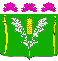 АДМИНИСТРАЦИЯСТАРОНИЖЕСТЕБЛИЕВСКОГО СЕЛЬСКОГО ПОСЕЛЕНИЯКРАСНОАРМЕЙСКОГО РАЙОНАПОСТАНОВЛЕНИЕ